11月14日～19日　Jajarcot、Rukmu赴任地訪問　福島進　クリシュナJajarcot　　　Premkalaさん（10期生）16日訪問　　　　Sonyaさん（8期生）17日訪問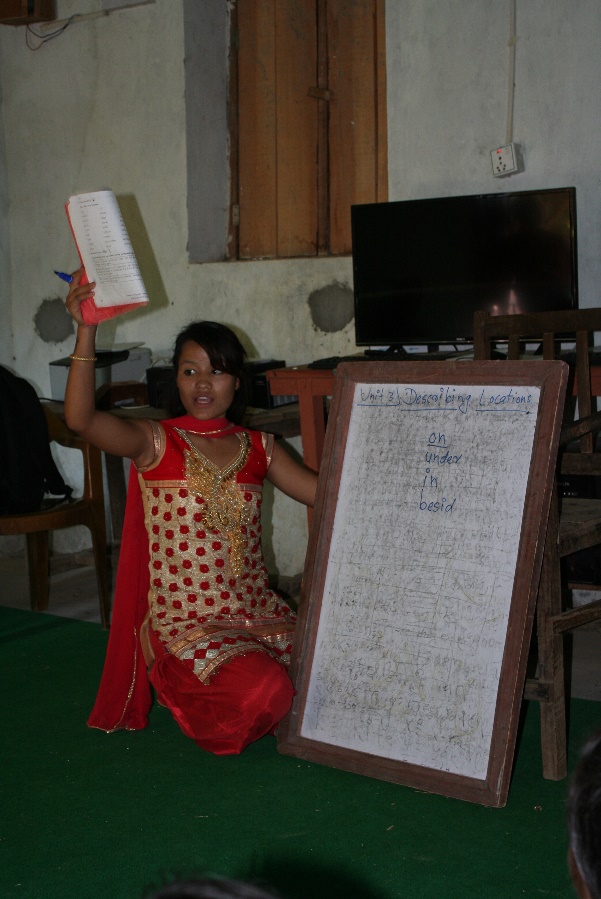 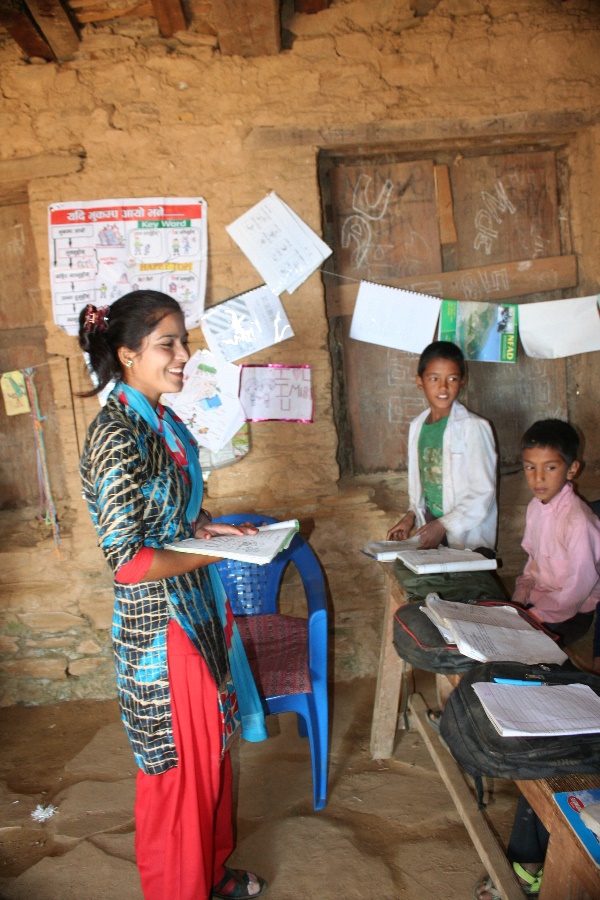 　ネパール語の授業　　　　　　　　　　　　　　　　　　Rukum　　Premaさん（8期生）17日訪問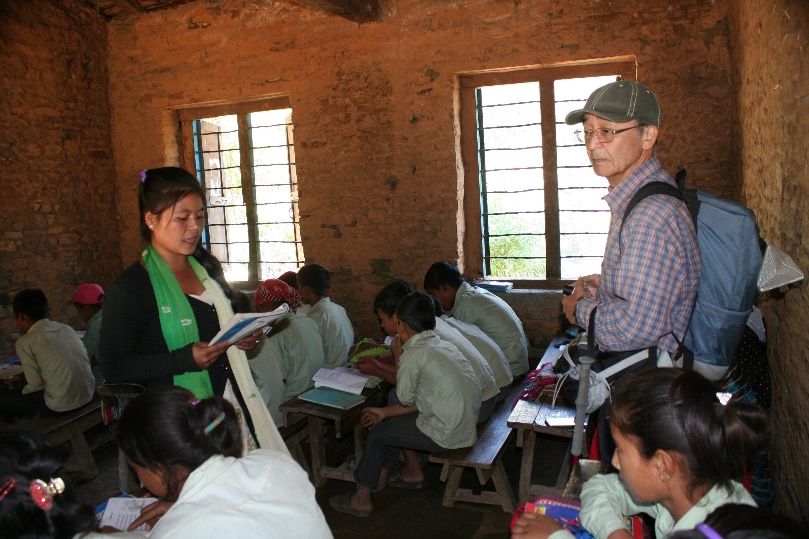 　ネパール語の授業　17日　　Gitaさん（９期生）19日訪問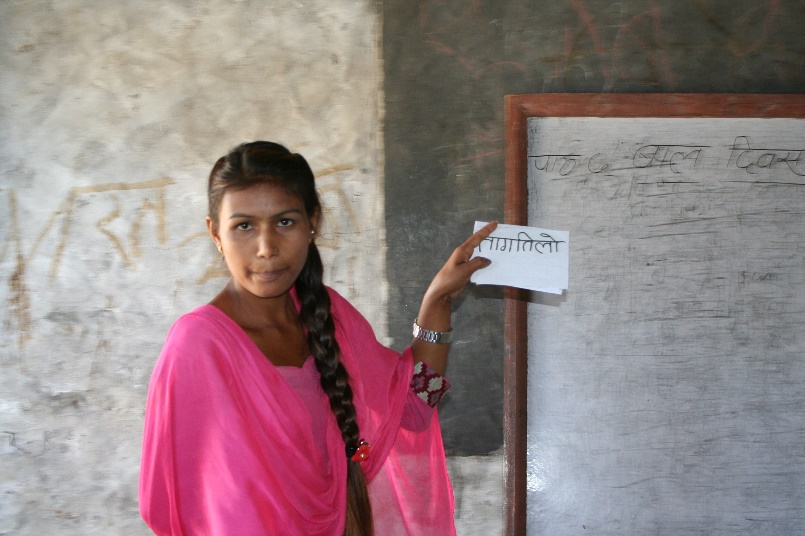 　　　ネパール語の授業